JEA MAE B. ARIZAPA 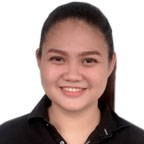 B30 L20 Greenvalley San Nicolas III Bacoor City, CaviteCel. No.: 09298744821 Email Address: Jeamae_arizapa03@yahoo.comI hereby certify that the above information is true and correct to the best of my knowledge and beliefs.JEA MAE B. ARIZAPA                                                                                                                          Applicant’s SignatureCAREER OBJECTIVETechnical-Vocational-Livelihood Track (Home Economics – Cookery Strand) graduate seeking a position in the culinary field that will offer me the opportunity to continue to learn and develop my skills and help me realize my ultimate goal of becoming a master chef.PERSONAL DATAAge: 17Civil Status: SingleReligion: Roman CatholicCitizenship: FilipinoHeight: 5’ 5”Skills and Interests: Computer Literate, Basic Knowledge in Adobe Photoshop and Freehand Drawing; Competent in Microsoft Office Applications and Basic PC Troubleshooting and MaintenanceEDUCATIONCity of Bacoor Senior High School – San NicolasSan Nicolas III, Bacoor City, CaviteMarch 2018Bacoor National High School – Gawaran AnnexGawaran Bacoor City, CaviteMarch 2016Queens Row Elementary SchoolQueens Row Bacoor City, CaviteMarch 2012WORK EXPERIENCETeacher IICity of Bacoor Senior High School – San NicolasSan Nicolas III, Bacoor CityHONORS & AWARDSWith High HonorsCity of Bacoor Senior High SchoolMarch 2016TRAININIGSThree-Day Seminar-Workshop on Basic Cooking, November 21 – 23, 2017, ISHRM School SystemREFERENCESJerico L. CastilloTeacher IICity of Bacoor Senior High School – San NicolasContact No.: 09176587022Amado Guerrero CacdacTeacher IICity of Bacoor Senior High School – San NicolasContact No.: 09171264932Francisco S. Torno Jr.Teacher IIICity of Bacoor Senior High School – San NicolasContact No.: 09171264932